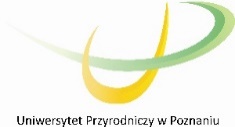 Wykonawca:………………………………………………………………………………(pełna nazwa/firma, adres, w zależności od podmiotu: NIP/PESEL, KRS/CEiDG)reprezentowany przez:………………………………………………………………………………(imię, nazwisko, stanowisko/podstawa do reprezentacji)OŚWIADCZENIEPrzystępując do przetargu nieograniczonego na dostawę chromatografu cieczowego o wartości nieprzekraczającej kwoty określonejw przepisach wydanych na podstawie art. 11 ust. 8 ustawy z dnia 29 stycznia 2004r. – Prawo Zamówień Publicznych  (tekst jednolity Dz. U. z 2019 r., poz.1843).Oświadczamy, że oferowany przedmiot zamówienia jest fabrycznie nowy, nieużywany wyprodukowany nie wcześniej niż w 2019 roku. ............................. dnia ..............................................................................................(pieczęć i podpis osoby uprawnionej doskładania oświadczeń woli w imieniu Wykonawcy)	        ZAŁĄCZNIK NR 5                                                                                                                                                                          